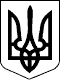 УКРАЇНАКОМИШУВАСЬКА СЕЛИЩНА РАДАОРІХІВСЬКОГО РАЙОНУ ЗАПОРІЗЬКОЇ ОБЛАСТІДРУГЕ ПЛЕНАРНЕ ЗАСІДАННЯДВАДЦЯТОЇ  СЕСІЇ ВОСЬМОГО СКЛИКАННЯР І Ш Е Н Н ЯПро передачу у 2018 році з селищного бюджету Комишуваської селищної ради  до районного бюджету Оріхівської районної ради  медичної та іншої субвенції у вигляді міжбюджетного трансферту  на здійснення  видатків районного бюджету на охорону здоров’я та соціального захисту населенняВідповідно до статей 26, 60, 61 Закону України «Про місцеве самоврядування в Україні», статей 89, 93, 101, 103-4  Бюджетного кодексу України, з метою урегулювання міжбюджетних відносин між районним бюджетом Оріхівського району та селищним бюджетом Комишуваської селищної ради щодо організації надання послуг з охорони здоров’я    об’єктами спільного користування, враховуючи висновки та рекомендації постійних комісій селищної ради з  питань: планування, бюджету та фінансів ; соціального захисту населення, освіти, культури, охорони здоров’я , сім’ї , молоді та спорту та з питаньзав’язків з політичними партіями , громадськими організаціями  і об’єднаннями громадян, Комишуваська селищна рада ВИРІШИЛА:	1.Передати у 2018 році із загального фонду селищного бюджету Комишуваської селищної ради до загального фонду районного бюджету Оріхівського району медичну та іншу  субвенцію у вигляді міжбюджетного трансферту  на здійснення видатків районного бюджету на охорону здоров’я  в обсязі, розрахованому Міністерством фінансів України відповідно до кількості мешканців населених пунктів Комишуваської селищної ради, які підлягають забезпеченню гарантованими послугами закладів охорони здоров’я у повній вартості цих послуг, розрахованих  за фінансовим нормативом бюджетної забезпеченості послугами з охорони здоров’я на одного жителя на 2018 рік. Передати у 2018 році із загального фонду селищного бюджету Комишуваської селищної ради до загального фонду районного бюджету Оріхівського району іншу  субвенцію у вигляді міжбюджетного трансферту  на здійснення видатків районного бюджету на районний центр соціальних служб для сім’ї ,дітей та молоді, Комунальній установі  «Територіальний центр соціального обслуговування (надання соціальних послуг).		2. Затвердити проект  договору про передачу Комишуваської селищною радою Оріхівській районній раді медичної субвенції на здійснення у 2018 році видатків на охорону  здоров’я ( згідно додатку ) та доручити Комишуваському селищному  голові укласти договір з Оріхівською районною радою після прийняття відповідного рішення про прийняття субвенції.3. Контроль за виконанням цього рішення покласти на постійні комісії з питань: планування, фінансів, бюджету та соціально-економічного розвитку ; охорони здоров’я, соціального захисту, освіти, культури, молоді і спорту та з питаньправ людини, законності, депутатської діяльності і етики.4. Голові постійної комісії селищної радиохорони здоров’я, соціального захисту, освіти, культури, молоді і спорту та з питань прав людини, законності, депутатської діяльності і етики;     в термін до 01.03.2018 року надати пропозиції до виконавчого комітету щодо організації роботи з контролю за наданням гарантованих послуг охорони здоров’я жителям  громади Комишуваської селищної ради.        Селищний голова						     	  Ю.В.КарапетянДОГОВІР ( ПРОЕКТ)Про передачу у 2018 році з міського бюджету Комишуваської селищної ради  до районного бюджету Оріхівському району медичної субвенції у вигляді міжбюджетного трансферту  на здійснення  видатків районного бюджету на охорону здоров’я«______»_________________2018 року	Комишуваська селищна рада Оріхівського району Запорізької області , надалі поіменована «Сторона 1», в особі Комишуваського селищного  голови Карапетяна Юрія Володимировича, що діє на підставі Закону України «Про місцеве самоврядування в Україні» та рішення Комишуваської селищної ради від  _______________  № ______Оріхівська  районна рада Запорізької області, надалі поіменована «Сторона 2», в особі голови Оріхівської районної ради ------------------- , що діє на підставі Закону України «Про місцеве самоврядування в Україні» та рішення Оріхівської районної ради від _________________ № _______________________,керуючись статтями 89, 93, 101, 103-4 Бюджетного кодексу України,уклали цей договір про наступне:1.Предмет договору1.1.Сторона 1 передає медичну субвенцію  на здійснення видатків на охорону здоров’я, Стороні 2 у вигляді міжбюджетного трансферту із селищного бюджету Комишуваської селищної ради на 2017 рік до районного бюджету Оріхівського району на 2017 рік, в обсязі, обрахованому Міністерством фінансів України, необхідному для забезпечення гарантованими послугами закладів охорони здоров’я  мешканців смт Комишуваха , населених пунктів Комишуваської громади, загальною чисельністю_________ осіб у сумі------- (десять мільйонів сто тридцять п’ять тисяч чотириста) гривень.1.2.За цим договором Сторона 2 приймає у 2018 році медичну субвенцію у вигляді міжбюджетного трансферту з селищного бюджету Комишуваської селищної ради на 2017 рік до районного бюджету Оріхівського району на 2018 рік на здійснення  видатків на охорону здоров’я для забезпечення послугами цієї галузі, передбаченими Конституцією України та законами України, обрахованих Міністерством фінансів України для забезпечення гарантованими послугами закладів охорони здоров’я  мешканців смт Комишуваха, населених пунктів Комишуваської громади, загальною чисельністю _____ осіб у сумі ------ (десять мільйонів сто тридцять п’ять тисяч чотириста) гривень.	1.3.Обсяг міжбюджетного трансферту (медичної субвенції) з селищного бюджету Комишуваської селищної ради на 2018 рік до районного бюджету Оріхівського району на 2018 рік  визначається Міністерством фінансів України, виходячи з  нормативів бюджетної забезпеченості по галузі охорони здоров’я на жителів Комишуваської громади, загальною чисельністю ____ осіб. Видатки для селищного бюджету Комишуваської селищної ради на 2018 рік на галузь охорони здоров’я визначаються виходячи із кількості мешканців смт Комишуваха , населених пунктів Комишуваської громади чисельністю ____ осіб у сумі --------.2.Зобов’язання сторін.	2.1.Сторона 1 передає Стороні 2, а Сторона 2 приймає від Сторони 1  на здійснення у 2017 році видатків на охорону здоров’я, у вигляді міжбюджетного трансферту (медичної субвенції) із селищного бюджету Комишуваської селищної ради на 2018 рік до районного бюджету Оріхівського району на 2018 рік, в обсязі, встановленому відповідно до пункту 1.3. цього договору.             2.2. Стороною 1  перерахування коштів медичної субвенції  на охорону здоров’я з селищного бюджету Комишуваської  селищної ради до районного бюджету Оріхівської районної ради здійснюється на наступний день після надходження коштів з державного бюджету України до міського бюджету .2.3.Сторона 2 зобов’язується використовувати кошти медичної субвенції за цим договором на здійснення видатків виключно за цільовим призначенням.	2.4.Сторона 2 зобов’язується надавати Стороні 1, інформацію про стан фінансування закладів охорони здоров’я Оріхівського району та кількість населення смт Комишуваха , населених пунктів Комишуваської громади які обслуговуються цими закладами.            2.5. Сторона 2 зобов’язується забезпечити надання повної і достовірної  інформації та письмових звітів медичними закладами, які надають гарантовані послуги охорони здоров’я    жителям смт Комишуваха , населених пунктів Комишуваської громади про  витрачання  коштів селищного бюджету Комишуваської селищної ради, до: виконавчого комітету Комишуваської селищної ради, Оріхівської районної ради, а також розміщення її  на веб-сайтах медичних закладів. Надання звітів забезпечити щомісячно,  до 10 числа наступного за  звітним періодом.          2.6. Сторона 1 має право здійснювати перевірку використання коштів селищного бюджету Комишуваської селищної ради та якості надання гарантованих медичних послуг, шляхом створення спеціальної комісії із залученням: посадових осіб місцевого самоврядування селища та району,  депутатів селищної  та районної рад, незалежних спеціалістів у галузі охорони здоров’я.3.Термін дії Договору. Зміна умов договору. Відповідальність сторін. Інші умови.	3.1.Цей Договір є чинним з моменту прийняття рішень відповідними радами та підписання його уповноваженими представниками Сторін, і діє з ____ січня 2018 року до 31 грудня 2018 року	3.2.Зміна умов Договору може бути здійснена за спільною згодою сторін шляхом прийняття Комишуваською селищною та Оріхівською районною радами відповідних рішень та підписання уповноваженими представниками сторін додаткової угоди до договору.	3.3.Одностороннє розірвання чи зміна умов Договору не допускається.	3.4.За невиконання або неналежне виконання цього договору сторони несуть відповідальність згідно з чинним законодавством України.	3.5.Цей Договір укладений у п’яти  автентичних примірниках, з яких:один примірник направляється до Міністерства фінансів України;по одному примірнику надається для кожної сторони;по одному примірнику надається для фінансового управління виконавчого комітету Оріхівської міської ради та управління фінансів Оріхівської районної державної адміністрації;Сторона 1                                                       Сторона 2Комишуваська селищна  рада             Оріхівська районна рада Запорізької областіЗапорізької області                                 вулиця Покровська , , вулиця Б.Хмельницького,49.                  місто Оріхів Запорізької   області, 70500Запорізької обл., 70530,                            тел.(06141) ,, факс 5,тел.(06141) ,60-2-70Комишуваський селищний  голова                             Голова Оріхівської районної ради_____________________________                                    ____________________________Ю.В.Карапетян						«______»________    2018 року                           «______»________    2018 року22.12.2017                                                                                             № 18                     Додатокдо рішення 20 сесії  Комишуваської селищноївід 22.12.2017 року № 18